「董陽孜：行墨」展覽開幕新聞稿 媒體用圖圖說對照表Tong Yang Tze—Moving Ink, Image Sheet01董陽孜，《油畫》，1968。油彩畫布，116.8 x 116.8 公分，藝術家自藏。Tong Yang Tze , Oil Painting, 1968Oil on canvas, 116.8 x 116.8  cm, artist collection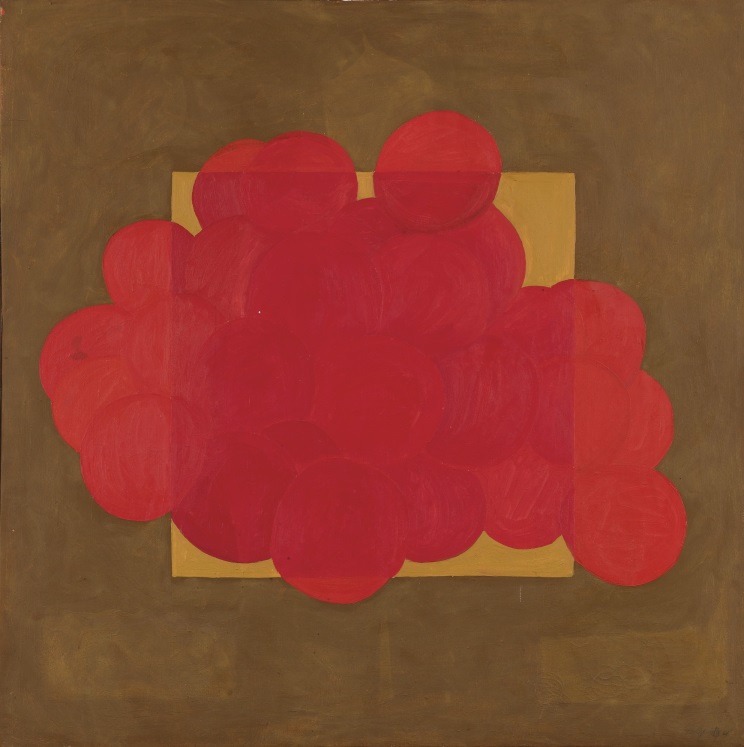 02董陽孜，《滄海之滉漾浥勺水　不足以削其廣》，1973。墨、紙，81 x 86.5 公分，藝術家自藏。Tong Yang Tze , Taking a spoonful of water from the surging sea cannot reduce its immensity, 1973Ink on paper, 81 x 86.5 cm, artist collection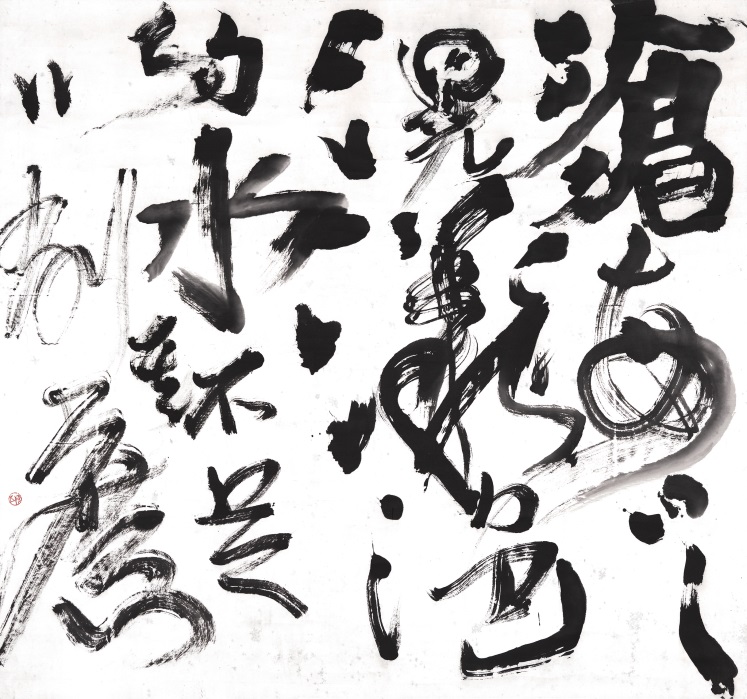 03董陽孜，《養拙》，1978。墨、紙，92 x 198公分，誠品畫廊收藏。Tong Yang Tze , Conceal your competency, bear modesty, 1978Ink on paper, 92 x 198 cm, collection of ESLITE GALLERY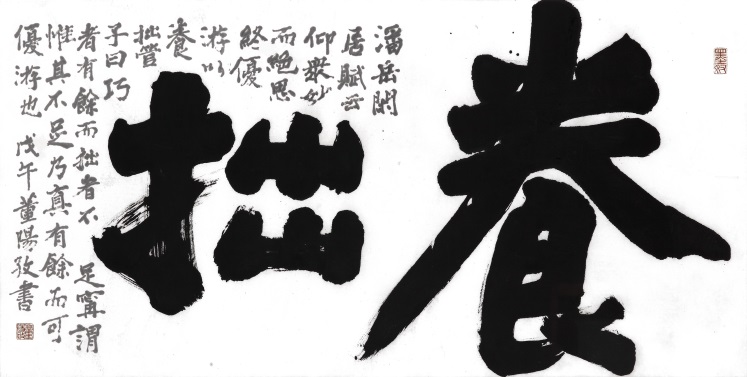 04董陽孜，《知其白守其黑》，1990。墨、紙，132.6 x 247.5公分，臺北市立美術館典藏。Tong Yang-Tze, Know It's White, Keep Silent When It's Black,1990Ink on paper, 132.6 x 247.5 cm, collection of Taipei Fine Arts Museum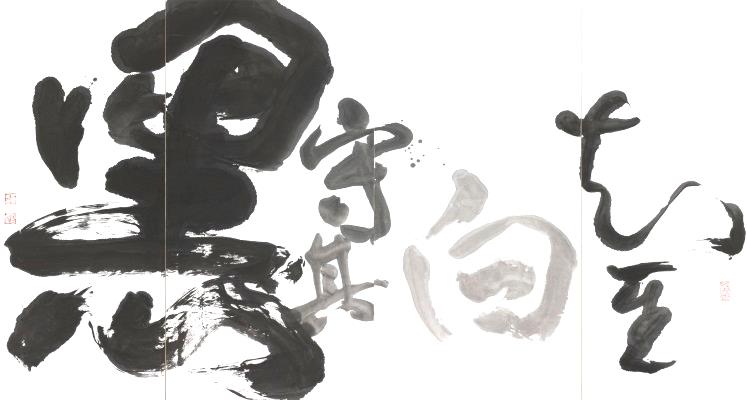 05董陽孜，《九歌》，1993。墨、紙，52 x 1415公分，臺北市立美術館典藏。Tong Yang-Tze, Nine Songs,1990. Ink on paper, 52 x 1415 cm, collection of Taipei Fine Arts Museum05董陽孜，《九歌》，1993。墨、紙，52 x 1415公分，臺北市立美術館典藏。Tong Yang-Tze, Nine Songs,1990. Ink on paper, 52 x 1415 cm, collection of Taipei Fine Arts Museum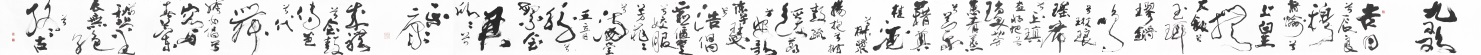 06董陽孜，《別有天》，2000。墨、紙，137.5 x 250.7 公分，藝術家自藏。出處：唐．李白〈山中問答〉Tong Yang Tze , There is another world, 2000Ink on paper, 137.5 x 250.7 cm, artist collectionReference: Questions and Answers in the Mountains, Li Bai, Tang dynasty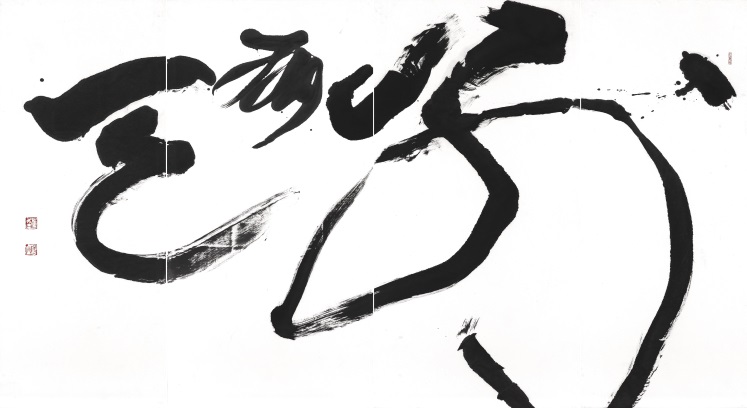 07董陽孜，《臥遊》，2002。墨、紙，69 x 69公分，藝術家自藏。出處：〈宋史．宗炳傳〉Tong Yang Tze , To wander while lying down, 2002Ink on paper, 69 x 69 cm, artist collectionReference: Biography of Zong Bing, History of the Song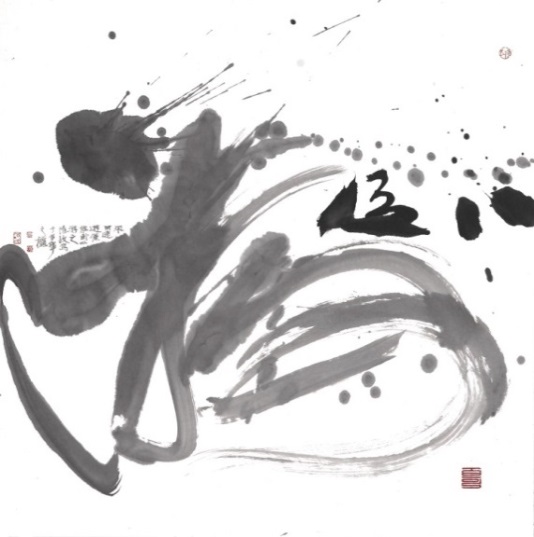 08董陽孜，《大象無形》，2006。墨、紙，179 x 776公分，藝術家自藏。Tong Yang Tze , The great form is without shape, 2006Ink on paper, 179 x 776 cm, artist collection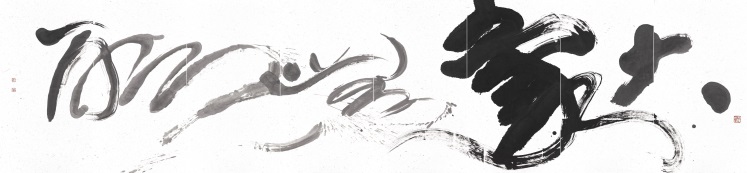 